Ffurflen E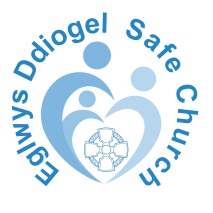  Cais i gymeradwyo gweithgareddauMae’r ffurflen hon i’w chwblhau gan arweinydd y gweithgaredd/digwyddiad/grŵp neu gynrychiolydd eglwys dynodedig arall at ddiben gofyn am gymeradwyaeth ar gyfer y gweithgaredd.Ar ôl ei chwblhau dylid cyflwyno’r ffurflen hon i Offeiriad y Cyngor Ardal Gweinidogaeth/Cyngor Plwyf Eglwysig (MAC/PCC) gydag Asesiad Risg wedi’i gwblhau a ffurflenni cydsyniad priodol gan y rhai sydd â chyfrifoldeb rhiant am y plant a fydd yn rhan o’r gweithgaredd.Mae angen i’r Offeiriad lofnodi a chytuno bod y gweithgaredd wedi’i gymeradwyo a bydd yn cadw copi o’r gymeradwyaeth hon.CAIS AM GYMERADWYO DIGWYDDIADAU A GWEITHGAREDDAU GYDA PHLANT(GAN OFFEIRIAD CYNGOR ARDAL GWEINIDOGAETH/CYNGOR PLWYF EGLWYSIG NEU ARWEINYDD Y SEFYDLIAD)CAIS AM GYMERADWYO DIGWYDDIADAU A GWEITHGAREDDAU GYDA PHLANT(GAN OFFEIRIAD CYNGOR ARDAL GWEINIDOGAETH/CYNGOR PLWYF EGLWYSIG NEU ARWEINYDD Y SEFYDLIAD)CAIS AM GYMERADWYO DIGWYDDIADAU A GWEITHGAREDDAU GYDA PHLANT(GAN OFFEIRIAD CYNGOR ARDAL GWEINIDOGAETH/CYNGOR PLWYF EGLWYSIG NEU ARWEINYDD Y SEFYDLIAD)CAIS AM GYMERADWYO DIGWYDDIADAU A GWEITHGAREDDAU GYDA PHLANT(GAN OFFEIRIAD CYNGOR ARDAL GWEINIDOGAETH/CYNGOR PLWYF EGLWYSIG NEU ARWEINYDD Y SEFYDLIAD)CAIS AM GYMERADWYO DIGWYDDIADAU A GWEITHGAREDDAU GYDA PHLANT(GAN OFFEIRIAD CYNGOR ARDAL GWEINIDOGAETH/CYNGOR PLWYF EGLWYSIG NEU ARWEINYDD Y SEFYDLIAD)CAIS AM GYMERADWYO DIGWYDDIADAU A GWEITHGAREDDAU GYDA PHLANT(GAN OFFEIRIAD CYNGOR ARDAL GWEINIDOGAETH/CYNGOR PLWYF EGLWYSIG NEU ARWEINYDD Y SEFYDLIAD)CAIS AM GYMERADWYO DIGWYDDIADAU A GWEITHGAREDDAU GYDA PHLANT(GAN OFFEIRIAD CYNGOR ARDAL GWEINIDOGAETH/CYNGOR PLWYF EGLWYSIG NEU ARWEINYDD Y SEFYDLIAD)CAIS AM GYMERADWYO DIGWYDDIADAU A GWEITHGAREDDAU GYDA PHLANT(GAN OFFEIRIAD CYNGOR ARDAL GWEINIDOGAETH/CYNGOR PLWYF EGLWYSIG NEU ARWEINYDD Y SEFYDLIAD)CAIS AM GYMERADWYO DIGWYDDIADAU A GWEITHGAREDDAU GYDA PHLANT(GAN OFFEIRIAD CYNGOR ARDAL GWEINIDOGAETH/CYNGOR PLWYF EGLWYSIG NEU ARWEINYDD Y SEFYDLIAD)CAIS AM GYMERADWYO DIGWYDDIADAU A GWEITHGAREDDAU GYDA PHLANT(GAN OFFEIRIAD CYNGOR ARDAL GWEINIDOGAETH/CYNGOR PLWYF EGLWYSIG NEU ARWEINYDD Y SEFYDLIAD)CAIS AM GYMERADWYO DIGWYDDIADAU A GWEITHGAREDDAU GYDA PHLANT(GAN OFFEIRIAD CYNGOR ARDAL GWEINIDOGAETH/CYNGOR PLWYF EGLWYSIG NEU ARWEINYDD Y SEFYDLIAD)CAIS AM GYMERADWYO DIGWYDDIADAU A GWEITHGAREDDAU GYDA PHLANT(GAN OFFEIRIAD CYNGOR ARDAL GWEINIDOGAETH/CYNGOR PLWYF EGLWYSIG NEU ARWEINYDD Y SEFYDLIAD)CAIS AM GYMERADWYO DIGWYDDIADAU A GWEITHGAREDDAU GYDA PHLANT(GAN OFFEIRIAD CYNGOR ARDAL GWEINIDOGAETH/CYNGOR PLWYF EGLWYSIG NEU ARWEINYDD Y SEFYDLIAD)CAIS AM GYMERADWYO DIGWYDDIADAU A GWEITHGAREDDAU GYDA PHLANT(GAN OFFEIRIAD CYNGOR ARDAL GWEINIDOGAETH/CYNGOR PLWYF EGLWYSIG NEU ARWEINYDD Y SEFYDLIAD)Sefydliad MAC/PCC:Sefydliad MAC/PCC:Sefydliad MAC/PCC:Sefydliad MAC/PCC:Arweinydd y Digwyddiad:Arweinydd y Digwyddiad:Arweinydd y Digwyddiad:Arweinydd y Digwyddiad:Bydd y person hwn hefyd yn arwain o ran unrhyw bryderon diogelu.Bydd y person hwn hefyd yn arwain o ran unrhyw bryderon diogelu.Bydd y person hwn hefyd yn arwain o ran unrhyw bryderon diogelu.Bydd y person hwn hefyd yn arwain o ran unrhyw bryderon diogelu.Bydd y person hwn hefyd yn arwain o ran unrhyw bryderon diogelu.Bydd y person hwn hefyd yn arwain o ran unrhyw bryderon diogelu.Bydd y person hwn hefyd yn arwain o ran unrhyw bryderon diogelu.Bydd y person hwn hefyd yn arwain o ran unrhyw bryderon diogelu.Bydd y person hwn hefyd yn arwain o ran unrhyw bryderon diogelu.Bydd y person hwn hefyd yn arwain o ran unrhyw bryderon diogelu.Manylion Gweithgaredd/Digwyddiad:Manylion Gweithgaredd/Digwyddiad:Manylion Gweithgaredd/Digwyddiad:Manylion Gweithgaredd/Digwyddiad:Llefydd yr ymwelir â nhw:Llefydd yr ymwelir â nhw:Llefydd yr ymwelir â nhw:Llefydd yr ymwelir â nhw:Dyddiad Gadael: Dyddiad Gadael: Dyddiad Gadael: Dyddiad Gadael: Amser:Amser:Amser:Amser:Dyddiad Dychwelyd:Dyddiad Dychwelyd:Dyddiad Dychwelyd:Dyddiad Dychwelyd:Amser:Amser:Amser:Amser:Trefniadau Trafnidiaeth:  Rhowch enw’r cwmni trafnidiaeth os yn hysbys (lle bo’n berthnasol)Trefniadau Trafnidiaeth:  Rhowch enw’r cwmni trafnidiaeth os yn hysbys (lle bo’n berthnasol)Trefniadau Trafnidiaeth:  Rhowch enw’r cwmni trafnidiaeth os yn hysbys (lle bo’n berthnasol)Trefniadau Trafnidiaeth:  Rhowch enw’r cwmni trafnidiaeth os yn hysbys (lle bo’n berthnasol)Trefniadau Trafnidiaeth:  Rhowch enw’r cwmni trafnidiaeth os yn hysbys (lle bo’n berthnasol)Trefniadau Trafnidiaeth:  Rhowch enw’r cwmni trafnidiaeth os yn hysbys (lle bo’n berthnasol)Trefniadau Trafnidiaeth:  Rhowch enw’r cwmni trafnidiaeth os yn hysbys (lle bo’n berthnasol)Trefniadau Trafnidiaeth:  Rhowch enw’r cwmni trafnidiaeth os yn hysbys (lle bo’n berthnasol)Trefniadau Trafnidiaeth:  Rhowch enw’r cwmni trafnidiaeth os yn hysbys (lle bo’n berthnasol)Trefniadau Trafnidiaeth:  Rhowch enw’r cwmni trafnidiaeth os yn hysbys (lle bo’n berthnasol)Trefniadau Trafnidiaeth:  Rhowch enw’r cwmni trafnidiaeth os yn hysbys (lle bo’n berthnasol)Trefniadau Trafnidiaeth:  Rhowch enw’r cwmni trafnidiaeth os yn hysbys (lle bo’n berthnasol)Trefniadau Trafnidiaeth:  Rhowch enw’r cwmni trafnidiaeth os yn hysbys (lle bo’n berthnasol)Trefniadau Trafnidiaeth:  Rhowch enw’r cwmni trafnidiaeth os yn hysbys (lle bo’n berthnasol)Enw a chyfeiriad y llety:  (lle bo’n berthnasol)Enw a chyfeiriad y llety:  (lle bo’n berthnasol)Enw a chyfeiriad y llety:  (lle bo’n berthnasol)Enw a chyfeiriad y llety:  (lle bo’n berthnasol)Enw a chyfeiriad y llety:  (lle bo’n berthnasol)Enw a chyfeiriad y llety:  (lle bo’n berthnasol)Enw a chyfeiriad y llety:  (lle bo’n berthnasol)Enw a chyfeiriad y llety:  (lle bo’n berthnasol)Enw a chyfeiriad y llety:  (lle bo’n berthnasol)Enw a chyfeiriad y llety:  (lle bo’n berthnasol)Enw a chyfeiriad y llety:  (lle bo’n berthnasol)Enw a chyfeiriad y llety:  (lle bo’n berthnasol)Enw a chyfeiriad y llety:  (lle bo’n berthnasol)Enw a chyfeiriad y llety:  (lle bo’n berthnasol)Rhif Ffôn:Rhif Ffôn:Rhif Ffôn:Rhif Ffôn:Pennaeth y Ganolfan: (os yn hysbys)Pennaeth y Ganolfan: (os yn hysbys)Pennaeth y Ganolfan: (os yn hysbys)Pennaeth y Ganolfan: (os yn hysbys)Manylion unrhyw weithgaredd peryglus a’r cynllunio, trefnu a staff cysylltiedig:Manylion unrhyw weithgaredd peryglus a’r cynllunio, trefnu a staff cysylltiedig:Manylion unrhyw weithgaredd peryglus a’r cynllunio, trefnu a staff cysylltiedig:Manylion unrhyw weithgaredd peryglus a’r cynllunio, trefnu a staff cysylltiedig:Manylion unrhyw weithgaredd peryglus a’r cynllunio, trefnu a staff cysylltiedig:Manylion unrhyw weithgaredd peryglus a’r cynllunio, trefnu a staff cysylltiedig:Manylion unrhyw weithgaredd peryglus a’r cynllunio, trefnu a staff cysylltiedig:Manylion unrhyw weithgaredd peryglus a’r cynllunio, trefnu a staff cysylltiedig:Manylion unrhyw weithgaredd peryglus a’r cynllunio, trefnu a staff cysylltiedig:Manylion unrhyw weithgaredd peryglus a’r cynllunio, trefnu a staff cysylltiedig:Manylion unrhyw weithgaredd peryglus a’r cynllunio, trefnu a staff cysylltiedig:Manylion unrhyw weithgaredd peryglus a’r cynllunio, trefnu a staff cysylltiedig:Manylion unrhyw weithgaredd peryglus a’r cynllunio, trefnu a staff cysylltiedig:Manylion unrhyw weithgaredd peryglus a’r cynllunio, trefnu a staff cysylltiedig:Trefniadau yswiriant: Rhowch fanylion y ddarpariaeth yswiriant ar gyfer y gweithgaredd/digwyddiad e.e. a yw wedi’i yswirio gan drefniadau cyfredol yr esgobaeth? Os nad yw, pa drefniadau fydd yn cael eu gwneud?Trefniadau yswiriant: Rhowch fanylion y ddarpariaeth yswiriant ar gyfer y gweithgaredd/digwyddiad e.e. a yw wedi’i yswirio gan drefniadau cyfredol yr esgobaeth? Os nad yw, pa drefniadau fydd yn cael eu gwneud?Trefniadau yswiriant: Rhowch fanylion y ddarpariaeth yswiriant ar gyfer y gweithgaredd/digwyddiad e.e. a yw wedi’i yswirio gan drefniadau cyfredol yr esgobaeth? Os nad yw, pa drefniadau fydd yn cael eu gwneud?Trefniadau yswiriant: Rhowch fanylion y ddarpariaeth yswiriant ar gyfer y gweithgaredd/digwyddiad e.e. a yw wedi’i yswirio gan drefniadau cyfredol yr esgobaeth? Os nad yw, pa drefniadau fydd yn cael eu gwneud?Trefniadau yswiriant: Rhowch fanylion y ddarpariaeth yswiriant ar gyfer y gweithgaredd/digwyddiad e.e. a yw wedi’i yswirio gan drefniadau cyfredol yr esgobaeth? Os nad yw, pa drefniadau fydd yn cael eu gwneud?Trefniadau yswiriant: Rhowch fanylion y ddarpariaeth yswiriant ar gyfer y gweithgaredd/digwyddiad e.e. a yw wedi’i yswirio gan drefniadau cyfredol yr esgobaeth? Os nad yw, pa drefniadau fydd yn cael eu gwneud?Trefniadau yswiriant: Rhowch fanylion y ddarpariaeth yswiriant ar gyfer y gweithgaredd/digwyddiad e.e. a yw wedi’i yswirio gan drefniadau cyfredol yr esgobaeth? Os nad yw, pa drefniadau fydd yn cael eu gwneud?Trefniadau yswiriant: Rhowch fanylion y ddarpariaeth yswiriant ar gyfer y gweithgaredd/digwyddiad e.e. a yw wedi’i yswirio gan drefniadau cyfredol yr esgobaeth? Os nad yw, pa drefniadau fydd yn cael eu gwneud?Trefniadau yswiriant: Rhowch fanylion y ddarpariaeth yswiriant ar gyfer y gweithgaredd/digwyddiad e.e. a yw wedi’i yswirio gan drefniadau cyfredol yr esgobaeth? Os nad yw, pa drefniadau fydd yn cael eu gwneud?Trefniadau yswiriant: Rhowch fanylion y ddarpariaeth yswiriant ar gyfer y gweithgaredd/digwyddiad e.e. a yw wedi’i yswirio gan drefniadau cyfredol yr esgobaeth? Os nad yw, pa drefniadau fydd yn cael eu gwneud?Trefniadau yswiriant: Rhowch fanylion y ddarpariaeth yswiriant ar gyfer y gweithgaredd/digwyddiad e.e. a yw wedi’i yswirio gan drefniadau cyfredol yr esgobaeth? Os nad yw, pa drefniadau fydd yn cael eu gwneud?Trefniadau yswiriant: Rhowch fanylion y ddarpariaeth yswiriant ar gyfer y gweithgaredd/digwyddiad e.e. a yw wedi’i yswirio gan drefniadau cyfredol yr esgobaeth? Os nad yw, pa drefniadau fydd yn cael eu gwneud?Trefniadau yswiriant: Rhowch fanylion y ddarpariaeth yswiriant ar gyfer y gweithgaredd/digwyddiad e.e. a yw wedi’i yswirio gan drefniadau cyfredol yr esgobaeth? Os nad yw, pa drefniadau fydd yn cael eu gwneud?Trefniadau yswiriant: Rhowch fanylion y ddarpariaeth yswiriant ar gyfer y gweithgaredd/digwyddiad e.e. a yw wedi’i yswirio gan drefniadau cyfredol yr esgobaeth? Os nad yw, pa drefniadau fydd yn cael eu gwneud?Enwau, rhywedd, profiad a chyfrifoldebau penodol oedolion sy’n arwain:(I dicio bocs – de-gliciwch y botwm – properties – ticio - ok)Enwau, rhywedd, profiad a chyfrifoldebau penodol oedolion sy’n arwain:(I dicio bocs – de-gliciwch y botwm – properties – ticio - ok)Enwau, rhywedd, profiad a chyfrifoldebau penodol oedolion sy’n arwain:(I dicio bocs – de-gliciwch y botwm – properties – ticio - ok)Enwau, rhywedd, profiad a chyfrifoldebau penodol oedolion sy’n arwain:(I dicio bocs – de-gliciwch y botwm – properties – ticio - ok)Enwau, rhywedd, profiad a chyfrifoldebau penodol oedolion sy’n arwain:(I dicio bocs – de-gliciwch y botwm – properties – ticio - ok)Enwau, rhywedd, profiad a chyfrifoldebau penodol oedolion sy’n arwain:(I dicio bocs – de-gliciwch y botwm – properties – ticio - ok)Enwau, rhywedd, profiad a chyfrifoldebau penodol oedolion sy’n arwain:(I dicio bocs – de-gliciwch y botwm – properties – ticio - ok)Enwau, rhywedd, profiad a chyfrifoldebau penodol oedolion sy’n arwain:(I dicio bocs – de-gliciwch y botwm – properties – ticio - ok)Enwau, rhywedd, profiad a chyfrifoldebau penodol oedolion sy’n arwain:(I dicio bocs – de-gliciwch y botwm – properties – ticio - ok)Enwau, rhywedd, profiad a chyfrifoldebau penodol oedolion sy’n arwain:(I dicio bocs – de-gliciwch y botwm – properties – ticio - ok)Enwau, rhywedd, profiad a chyfrifoldebau penodol oedolion sy’n arwain:(I dicio bocs – de-gliciwch y botwm – properties – ticio - ok)Enwau, rhywedd, profiad a chyfrifoldebau penodol oedolion sy’n arwain:(I dicio bocs – de-gliciwch y botwm – properties – ticio - ok)Enwau, rhywedd, profiad a chyfrifoldebau penodol oedolion sy’n arwain:(I dicio bocs – de-gliciwch y botwm – properties – ticio - ok)Enwau, rhywedd, profiad a chyfrifoldebau penodol oedolion sy’n arwain:(I dicio bocs – de-gliciwch y botwm – properties – ticio - ok)B   G B   G B   G B   G B   G B   G B   G B   G B   G B   G B   G B   G B   G B   G B   G B   G B   G B   G B   G B   G Maint a chyfansoddiad arfaethedig y grŵp:Maint a chyfansoddiad arfaethedig y grŵp:Maint a chyfansoddiad arfaethedig y grŵp:Maint a chyfansoddiad arfaethedig y grŵp:Maint a chyfansoddiad arfaethedig y grŵp:Maint a chyfansoddiad arfaethedig y grŵp:Maint a chyfansoddiad arfaethedig y grŵp:Maint a chyfansoddiad arfaethedig y grŵp:Maint a chyfansoddiad arfaethedig y grŵp:Maint a chyfansoddiad arfaethedig y grŵp:Maint a chyfansoddiad arfaethedig y grŵp:Maint a chyfansoddiad arfaethedig y grŵp:Maint a chyfansoddiad arfaethedig y grŵp:Maint a chyfansoddiad arfaethedig y grŵp:Ystod oedran:Ystod oedran:Ystod oedran:Cymhareb oedolyn i blentyn:Cymhareb oedolyn i blentyn:Cymhareb oedolyn i blentyn:Cymhareb oedolyn i blentyn:Nifer y bechgyn:Nifer y bechgyn:Nifer y bechgyn:Nifer y merched:Nifer y merched:Nifer y merched:Nifer y merched:Unrhyw anghenion penodol hysbys gan gyfranogwyr:Unrhyw anghenion penodol hysbys gan gyfranogwyr:Unrhyw anghenion penodol hysbys gan gyfranogwyr:Unrhyw anghenion penodol hysbys gan gyfranogwyr:Unrhyw anghenion penodol hysbys gan gyfranogwyr:Unrhyw anghenion penodol hysbys gan gyfranogwyr:Unrhyw anghenion penodol hysbys gan gyfranogwyr:Unrhyw anghenion penodol hysbys gan gyfranogwyr:Unrhyw anghenion penodol hysbys gan gyfranogwyr:Unrhyw anghenion penodol hysbys gan gyfranogwyr:Unrhyw anghenion penodol hysbys gan gyfranogwyr:Unrhyw anghenion penodol hysbys gan gyfranogwyr:Unrhyw anghenion penodol hysbys gan gyfranogwyr:Unrhyw anghenion penodol hysbys gan gyfranogwyr:Manylion Cyswllt y Person Cyswllt:Manylion Cyswllt y Person Cyswllt:Manylion Cyswllt y Person Cyswllt:Manylion Cyswllt y Person Cyswllt:Manylion Cyswllt y Person Cyswllt:Enw:Enw:Enw:Enw:Enw:Rhif Ffôn:Rhif Ffôn:Rhif Ffôn:Rhif Ffôn:Rhif Ffôn:AMGAEWCH GOPI O UNRHYW DAFLEN WYBODAETH A ANFONWYD AT RIENI, FFURFLENNI CYDSYNIAD RHIENI A’R FFURFLEN ASESU RISG (OS YW’R EGLWYS/CYNGOR ARDAL GWEINIDOGAETH/ARDAL WEINIDOGAETH/ARDAL GENHADAETH YN GOFYN AMDANI AMGAEWCH GOPI O UNRHYW DAFLEN WYBODAETH A ANFONWYD AT RIENI, FFURFLENNI CYDSYNIAD RHIENI A’R FFURFLEN ASESU RISG (OS YW’R EGLWYS/CYNGOR ARDAL GWEINIDOGAETH/ARDAL WEINIDOGAETH/ARDAL GENHADAETH YN GOFYN AMDANI AMGAEWCH GOPI O UNRHYW DAFLEN WYBODAETH A ANFONWYD AT RIENI, FFURFLENNI CYDSYNIAD RHIENI A’R FFURFLEN ASESU RISG (OS YW’R EGLWYS/CYNGOR ARDAL GWEINIDOGAETH/ARDAL WEINIDOGAETH/ARDAL GENHADAETH YN GOFYN AMDANI AMGAEWCH GOPI O UNRHYW DAFLEN WYBODAETH A ANFONWYD AT RIENI, FFURFLENNI CYDSYNIAD RHIENI A’R FFURFLEN ASESU RISG (OS YW’R EGLWYS/CYNGOR ARDAL GWEINIDOGAETH/ARDAL WEINIDOGAETH/ARDAL GENHADAETH YN GOFYN AMDANI AMGAEWCH GOPI O UNRHYW DAFLEN WYBODAETH A ANFONWYD AT RIENI, FFURFLENNI CYDSYNIAD RHIENI A’R FFURFLEN ASESU RISG (OS YW’R EGLWYS/CYNGOR ARDAL GWEINIDOGAETH/ARDAL WEINIDOGAETH/ARDAL GENHADAETH YN GOFYN AMDANI AMGAEWCH GOPI O UNRHYW DAFLEN WYBODAETH A ANFONWYD AT RIENI, FFURFLENNI CYDSYNIAD RHIENI A’R FFURFLEN ASESU RISG (OS YW’R EGLWYS/CYNGOR ARDAL GWEINIDOGAETH/ARDAL WEINIDOGAETH/ARDAL GENHADAETH YN GOFYN AMDANI AMGAEWCH GOPI O UNRHYW DAFLEN WYBODAETH A ANFONWYD AT RIENI, FFURFLENNI CYDSYNIAD RHIENI A’R FFURFLEN ASESU RISG (OS YW’R EGLWYS/CYNGOR ARDAL GWEINIDOGAETH/ARDAL WEINIDOGAETH/ARDAL GENHADAETH YN GOFYN AMDANI AMGAEWCH GOPI O UNRHYW DAFLEN WYBODAETH A ANFONWYD AT RIENI, FFURFLENNI CYDSYNIAD RHIENI A’R FFURFLEN ASESU RISG (OS YW’R EGLWYS/CYNGOR ARDAL GWEINIDOGAETH/ARDAL WEINIDOGAETH/ARDAL GENHADAETH YN GOFYN AMDANI AMGAEWCH GOPI O UNRHYW DAFLEN WYBODAETH A ANFONWYD AT RIENI, FFURFLENNI CYDSYNIAD RHIENI A’R FFURFLEN ASESU RISG (OS YW’R EGLWYS/CYNGOR ARDAL GWEINIDOGAETH/ARDAL WEINIDOGAETH/ARDAL GENHADAETH YN GOFYN AMDANI AMGAEWCH GOPI O UNRHYW DAFLEN WYBODAETH A ANFONWYD AT RIENI, FFURFLENNI CYDSYNIAD RHIENI A’R FFURFLEN ASESU RISG (OS YW’R EGLWYS/CYNGOR ARDAL GWEINIDOGAETH/ARDAL WEINIDOGAETH/ARDAL GENHADAETH YN GOFYN AMDANI AMGAEWCH GOPI O UNRHYW DAFLEN WYBODAETH A ANFONWYD AT RIENI, FFURFLENNI CYDSYNIAD RHIENI A’R FFURFLEN ASESU RISG (OS YW’R EGLWYS/CYNGOR ARDAL GWEINIDOGAETH/ARDAL WEINIDOGAETH/ARDAL GENHADAETH YN GOFYN AMDANI AMGAEWCH GOPI O UNRHYW DAFLEN WYBODAETH A ANFONWYD AT RIENI, FFURFLENNI CYDSYNIAD RHIENI A’R FFURFLEN ASESU RISG (OS YW’R EGLWYS/CYNGOR ARDAL GWEINIDOGAETH/ARDAL WEINIDOGAETH/ARDAL GENHADAETH YN GOFYN AMDANI AMGAEWCH GOPI O UNRHYW DAFLEN WYBODAETH A ANFONWYD AT RIENI, FFURFLENNI CYDSYNIAD RHIENI A’R FFURFLEN ASESU RISG (OS YW’R EGLWYS/CYNGOR ARDAL GWEINIDOGAETH/ARDAL WEINIDOGAETH/ARDAL GENHADAETH YN GOFYN AMDANI AMGAEWCH GOPI O UNRHYW DAFLEN WYBODAETH A ANFONWYD AT RIENI, FFURFLENNI CYDSYNIAD RHIENI A’R FFURFLEN ASESU RISG (OS YW’R EGLWYS/CYNGOR ARDAL GWEINIDOGAETH/ARDAL WEINIDOGAETH/ARDAL GENHADAETH YN GOFYN AMDANI Asesiad risg i’w gynnal:Asesiad risg i’w gynnal:Asesiad risg i’w gynnal:Asesiad risg i’w gynnal:Asesiad risg i’w gynnal:Asesiad risg i’w gynnal:Asesiad risg i’w gynnal:Asesiad risg i’w gynnal:Asesiad risg i’w gynnal:Asesiad risg i’w gynnal:Asesiad risg i’w gynnal:Asesiad risg i’w gynnal:Asesiad risg i’w gynnal:Asesiad risg i’w gynnal:Gan:Ar:Ar:Llofnod:Dyddiad:Dyddiad:Arweinydd y Digwyddiad:(Enw Llawn)A gymeradwywyd y digwyddiad:DoDoDoDoNaddoNaddoA dderbyniwyd asesiad risg:DoDoDoDoNaddoNaddoA dderbyniwyd ffurflenni caniatâd:DoDoDoDoNaddoNaddoUnrhyw sylwadauUnrhyw sylwadauUnrhyw sylwadauUnrhyw sylwadauUnrhyw sylwadauUnrhyw sylwadauUnrhyw sylwadauUnrhyw sylwadauUnrhyw sylwadauUnrhyw sylwadauUnrhyw sylwadauUnrhyw sylwadauUnrhyw sylwadauUnrhyw sylwadauMae’n rhaid i’r person sy’n cwblhau’r ffurflen hon lofnodi isod ac anfon y ffurflen at Offeiriad y MAC/PCC i’w chymeradwyo a’i llofnodi.Mae’n rhaid i’r person sy’n cwblhau’r ffurflen hon lofnodi isod ac anfon y ffurflen at Offeiriad y MAC/PCC i’w chymeradwyo a’i llofnodi.Mae’n rhaid i’r person sy’n cwblhau’r ffurflen hon lofnodi isod ac anfon y ffurflen at Offeiriad y MAC/PCC i’w chymeradwyo a’i llofnodi.Mae’n rhaid i’r person sy’n cwblhau’r ffurflen hon lofnodi isod ac anfon y ffurflen at Offeiriad y MAC/PCC i’w chymeradwyo a’i llofnodi.Mae’n rhaid i’r person sy’n cwblhau’r ffurflen hon lofnodi isod ac anfon y ffurflen at Offeiriad y MAC/PCC i’w chymeradwyo a’i llofnodi.Mae’n rhaid i’r person sy’n cwblhau’r ffurflen hon lofnodi isod ac anfon y ffurflen at Offeiriad y MAC/PCC i’w chymeradwyo a’i llofnodi.Mae’n rhaid i’r person sy’n cwblhau’r ffurflen hon lofnodi isod ac anfon y ffurflen at Offeiriad y MAC/PCC i’w chymeradwyo a’i llofnodi.Mae’n rhaid i’r person sy’n cwblhau’r ffurflen hon lofnodi isod ac anfon y ffurflen at Offeiriad y MAC/PCC i’w chymeradwyo a’i llofnodi.Mae’n rhaid i’r person sy’n cwblhau’r ffurflen hon lofnodi isod ac anfon y ffurflen at Offeiriad y MAC/PCC i’w chymeradwyo a’i llofnodi.Mae’n rhaid i’r person sy’n cwblhau’r ffurflen hon lofnodi isod ac anfon y ffurflen at Offeiriad y MAC/PCC i’w chymeradwyo a’i llofnodi.Mae’n rhaid i’r person sy’n cwblhau’r ffurflen hon lofnodi isod ac anfon y ffurflen at Offeiriad y MAC/PCC i’w chymeradwyo a’i llofnodi.Mae’n rhaid i’r person sy’n cwblhau’r ffurflen hon lofnodi isod ac anfon y ffurflen at Offeiriad y MAC/PCC i’w chymeradwyo a’i llofnodi.Mae’n rhaid i’r person sy’n cwblhau’r ffurflen hon lofnodi isod ac anfon y ffurflen at Offeiriad y MAC/PCC i’w chymeradwyo a’i llofnodi.Mae’n rhaid i’r person sy’n cwblhau’r ffurflen hon lofnodi isod ac anfon y ffurflen at Offeiriad y MAC/PCC i’w chymeradwyo a’i llofnodi.Llofnod:Llofnod:Dyddiad:Dyddiad:Dyddiad:Swydd:Swydd:Cymeradwywyd/ni chymeradwywyd y gweithgaredd hwn (dilëwch fel y bo’n briodol) gan Offeiriad y MAC/PCC/aelod dynodedig o PCC/MACCymeradwywyd/ni chymeradwywyd y gweithgaredd hwn (dilëwch fel y bo’n briodol) gan Offeiriad y MAC/PCC/aelod dynodedig o PCC/MACCymeradwywyd/ni chymeradwywyd y gweithgaredd hwn (dilëwch fel y bo’n briodol) gan Offeiriad y MAC/PCC/aelod dynodedig o PCC/MACCymeradwywyd/ni chymeradwywyd y gweithgaredd hwn (dilëwch fel y bo’n briodol) gan Offeiriad y MAC/PCC/aelod dynodedig o PCC/MACCymeradwywyd/ni chymeradwywyd y gweithgaredd hwn (dilëwch fel y bo’n briodol) gan Offeiriad y MAC/PCC/aelod dynodedig o PCC/MACCymeradwywyd/ni chymeradwywyd y gweithgaredd hwn (dilëwch fel y bo’n briodol) gan Offeiriad y MAC/PCC/aelod dynodedig o PCC/MACCymeradwywyd/ni chymeradwywyd y gweithgaredd hwn (dilëwch fel y bo’n briodol) gan Offeiriad y MAC/PCC/aelod dynodedig o PCC/MACCymeradwywyd/ni chymeradwywyd y gweithgaredd hwn (dilëwch fel y bo’n briodol) gan Offeiriad y MAC/PCC/aelod dynodedig o PCC/MACCymeradwywyd/ni chymeradwywyd y gweithgaredd hwn (dilëwch fel y bo’n briodol) gan Offeiriad y MAC/PCC/aelod dynodedig o PCC/MACCymeradwywyd/ni chymeradwywyd y gweithgaredd hwn (dilëwch fel y bo’n briodol) gan Offeiriad y MAC/PCC/aelod dynodedig o PCC/MACCymeradwywyd/ni chymeradwywyd y gweithgaredd hwn (dilëwch fel y bo’n briodol) gan Offeiriad y MAC/PCC/aelod dynodedig o PCC/MACCymeradwywyd/ni chymeradwywyd y gweithgaredd hwn (dilëwch fel y bo’n briodol) gan Offeiriad y MAC/PCC/aelod dynodedig o PCC/MACCymeradwywyd/ni chymeradwywyd y gweithgaredd hwn (dilëwch fel y bo’n briodol) gan Offeiriad y MAC/PCC/aelod dynodedig o PCC/MACCymeradwywyd/ni chymeradwywyd y gweithgaredd hwn (dilëwch fel y bo’n briodol) gan Offeiriad y MAC/PCC/aelod dynodedig o PCC/MACLlofnod:Llofnod:Dyddiad:Dyddiad:Dyddiad:Swydd:Swydd: